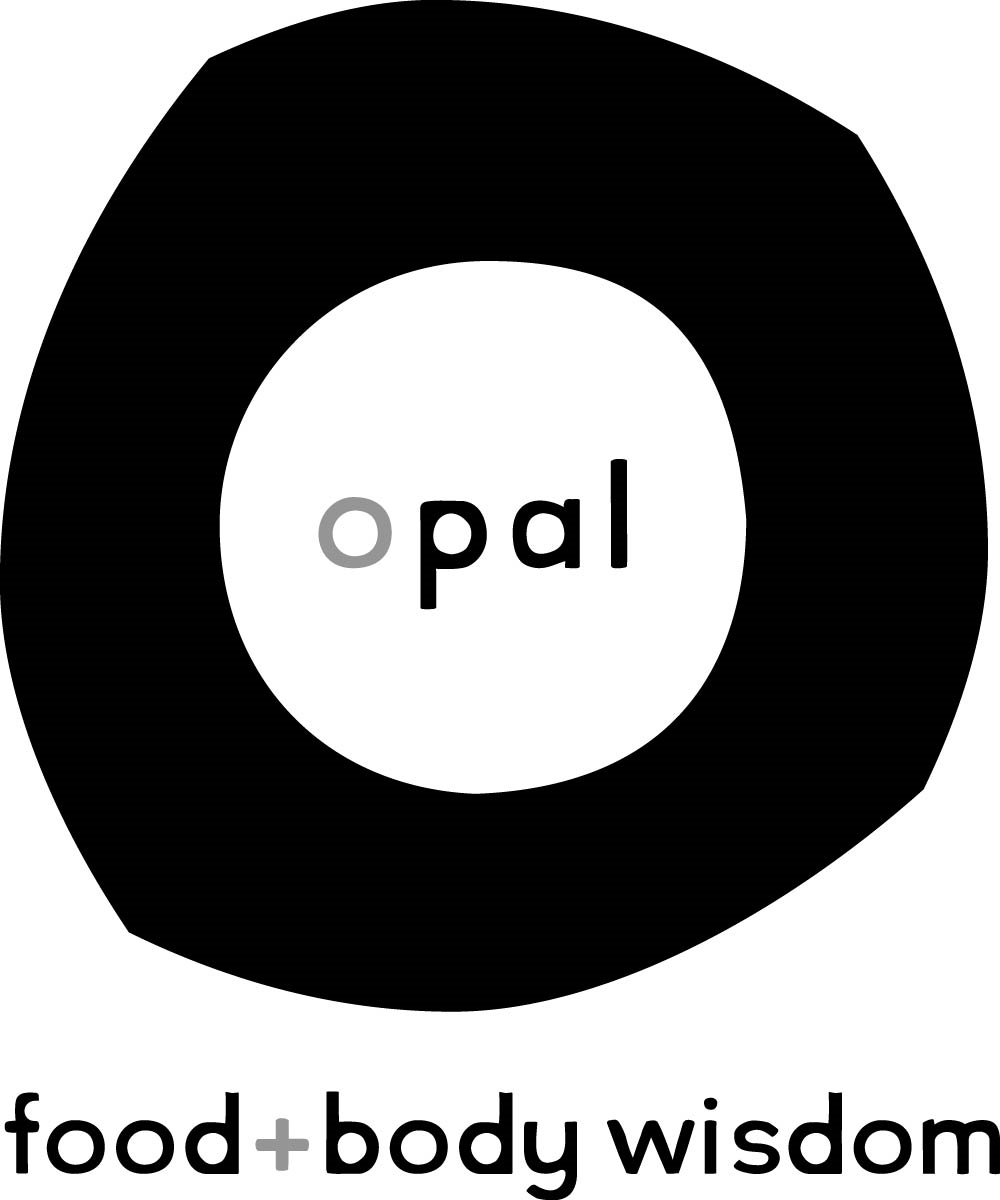 Opal: Food+Body Wisdom, a locally and clinician owned, eating disorder treatment facility in the University District of Seattle, Washington, offering Partial Hospitalization, Intensive Outpatient and traditional outpatient services. We are looking for skilled individuals who want to join our team to provide quality treatment and work alongside a passionate and caring staff.Job Title: PHP/IOP Family TherapistResponsibilities: Provide family therapy for our Partial Hospitalization Program and Intensive Outpatient Program Facilitate specific groups based on skills, training and interest, which includes multi-family groups and family psycho-education/process groupsCo-facilitate the family therapy program at OpalCollaborate with other family therapists and Leadership on aspects of family therapy programming that need change or revisionAdminister paperwork and systems related to the family programmingCollaboration with other members of a multi-disciplinary treatment teamOffer systems-thinking leadership to benefit case conceptualization for other Opal staffBe the point person responsible for communication between clients’ identified family and treatment teamMaintain clinical documentation and other administrative tasks required for competent careEducational/Credential Requirements: Must be at least an associate’s level licensed therapist in the state of Washington: LMHCA, LMFTA, LSWAICPriority will be given to applicants with full licensure in the state of Washington: LMHC, LMFT, LICSW, LASW or a Licensed PsychologistInterest in ACT and RO-DBT preferredExperience working with eating disorder patients is highly desiredExperience working as family therapist, with identified mental illness, desiredSkill Requirements + Opal Value Alignment: System approach desired – strong team work skills neededPractice therapy and live personally in a way that reflects a non-diet, anti-racist, weight-inclusive relationship with food and bodyApproachable and compassionate, with an emotional awareness of client’s needs and one’s relationship with the clientA high degree of confidentiality and personal boundary settingAdaptable and flexibleHigh value of collaboration with multi-disciplinary treatment teams and colleagues
Experience working with clients with eating disorders and other mental health concernsAlignment with Opal values – view our website to learn more about our approachHours: Monday-Friday, Full-time or Part-timeCompensation: Commensurate to experienceFull-time benefits: Medical/Dental/Vision insurance, PTO, paid holidays, retirement account with employer matching, paid continuing educationPart-time benefits: PTO, retirement account with employer matchingInterested?Email:  careers@opalfoodandbody.comOpal’s Aspiration:  To contribute to a world where all are able to live fully with freedomOpal’s Vision: To inspire cultural change regarding food, body, movement and mental healthOpal’s Mission: To free people from diet culture by offering eating disorder treatment  for food, body and exercise concernsStaff  Values:  Centering Community: Liberating from Oppression; Divesting from Perfectionism; Learning+Unlearning; Embodying Strength+Vulnerability 